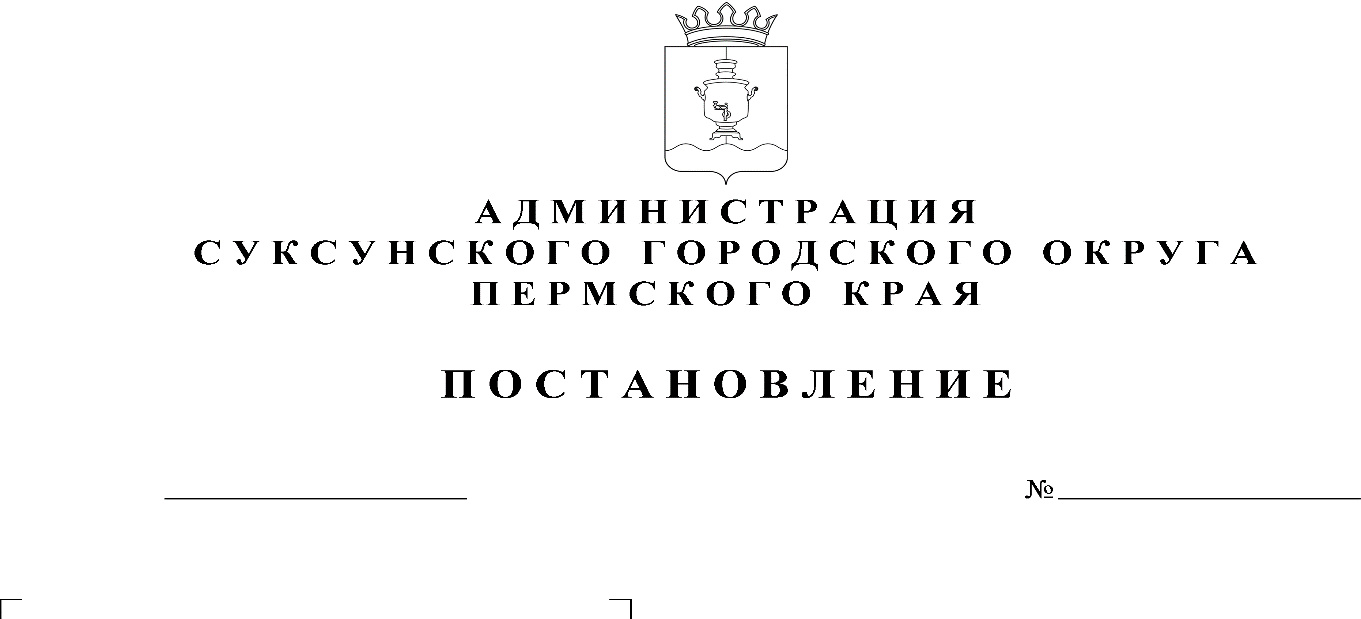 О внесении изменений в Правила землепользования и застройки Суксунского городского округа Пермского края, утвержденные Постановлением Администрации Суксунского городского округа от 21.02.2022 № 84В соответствии с пунктом 3 части 3 статьи 8 Градостроительного кодекса Российской Федерации, пунктом 26 части 1 статьи 16 Федерального Закона от 06.10.2003 № 131-ФЗ «Об общих принципах организации местного самоуправления в Российской Федерации», статьей 15.1 Закона Пермского края от 14.09.2011 № 805-ПК «О градостроительной деятельности в Пермском крае», пунктом 1 подпункта 29 статьи 4 Устава Суксунского городского округа Пермского края,ПОСТАНОВЛЯЮ:1. Внести в Правила землепользования и застройки Суксунского городского округа Пермского края, утвержденные Постановлением Администрации Суксунского городского округа от 21.02.2022 № 84 «Об утверждении Правил землепользования и застройки Суксунского городского округа Пермского края» следующие изменения:1.1. В таблицах 2, 4, 6, 8, 10, 12, 14, 16, 18, 20, 22, 28 в вспомогательных видах разрешенного использования исключить позицию следующего содержания:1.2. В таблицы 2, 4, 6, 8, 10, 12, 14, 16, 18, 20, 22, 28 в основные виды разрешенного использования добавить позицию следующего содержания: 2. Настоящее Постановление вступает в силу с момента его размещения на официальном сайте Суксунского городского округа.3. Контроль за исполнением настоящего Постановления оставляю за собой.Глава городского округа – глава Администрации Суксунскогогородского округа                                                                     П. Г. Третьяков«Земельные участки (территории) общего пользования12.0Земельные участки общего пользования. Содержание данного вида разрешенного использования включает в себя содержание видов разрешенного использования с кодами 12.0.1 - 12.0.2 Классификатора» «Земельные участки (территории) общего пользования12.0Земельные участки общего пользования. Содержание данного вида разрешенного использования включает в себя содержание видов разрешенного использования с кодами 12.0.1 - 12.0.2 Классификатора» 